 Sanner’s Lake IR5050 Rimfire Benchrest Match Report7 May 2023No winds, not cold, not hot meant just right for the first IR5050 match of the year at Sanner’s Lake!  And although the first match of the year is usually accompanied by a plethora of excuses, e.g. lack of practice, lack of cleaning, etc., there was no need this year since the scores were generally excellent across the (nearly full) line.  And when the smoke cleared it was Jeff Potts and his CZ 457 coming out on top, notching a new personal best and taking the win in the individual score category with a superb 249-10X.  Congrats to Jeff!  In the combined score category, it was Greg Banta and his V-22 Vudoo once again taking the top spot with an outstanding 740-38X.  Further down the list, the action continued in the battle for second place, where Jeff Potts threw down just enough X’s to win the tie breaker with an excellent 736-30X.    See all the scores and details below.  Thanks to everyone for making it to the range, keeping line full and the action hot.  The next IR5050 match at Sanner’s Lake will be on June 4th; see you then!Individual Scores:	Note: 250 points possible.  Ties broken by X count, then by first target block with highest score. Combined Scores:		Note: 750 total points possible.  Ties broken by X count. 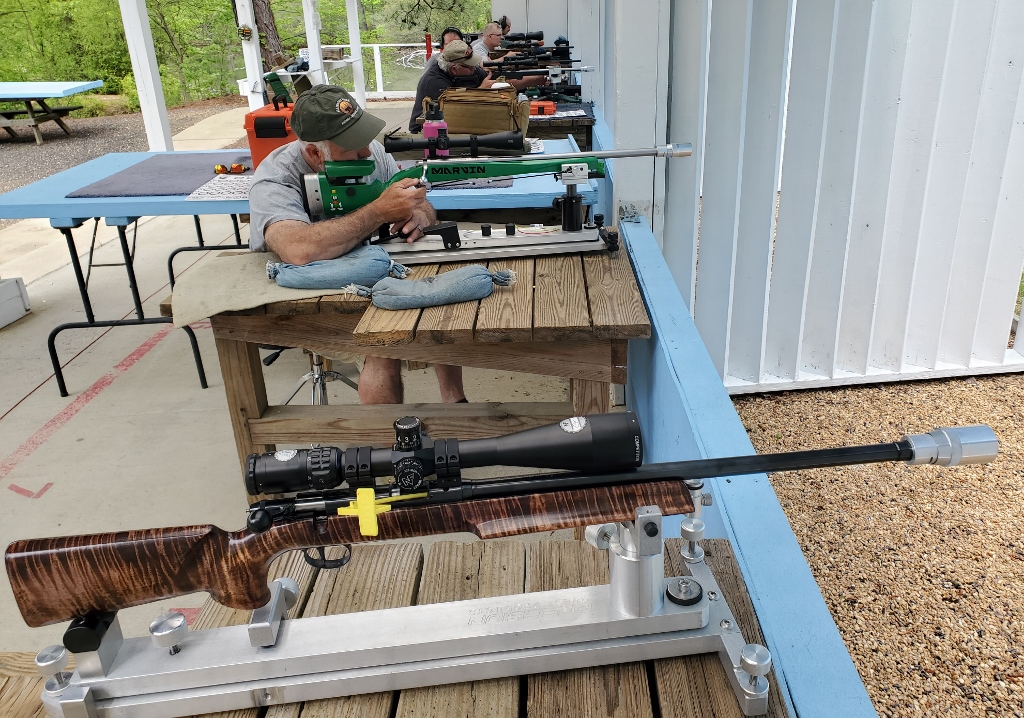 PlaceNameRifleScoreX1Jeff PottsCZ 457 Custom249102Greg BantaVudoo V-22S248153Greg BantaVudoo V-22S247124Mark SwierczekAnschutz 54 MS247115Greg BantaVudoo V-22S245116Mark SwierczekAnschutz 54 MS24597Jeff PottsCZ 457 Custom24588Mark SwierczekAnschutz 54 MS24469Jeff PottsCZ 457 Custom2421210Dave HeilmeierAnschutz 1761 HB240611Dave HeilmeierAnschutz 1761 HB232412James BlackRuger 10/22231413Dave HeilmeierAnschutz 1761 HB221114James BlackRuger 10/22220215James BlackRuger 10/22215516Jeff HeislerRuger 10/22214117Jeff HeislerRuger 10/22210318Jeff HeislerRuger 10/22208019Brian ForsythRuger 10/22158120Brian ForsythRuger 10/22133021Brian ForsythRuger 10/22830PlaceNameRifleString 1XString 2XString 3XTotalX1Greg BantaVudoo V-22S247122451124815740382Jeff PottsCZ 457 Custom24910245824212736303Mark SwierczekAnschutz 54 MS2459247112446736264Dave HeilmeierAnschutz 1761 HB221124062324693115James BlackRuger 10/22231422022155666116Jeff HeislerRuger 10/2221032141208063247Brian ForsythRuger 10/22133083015813741